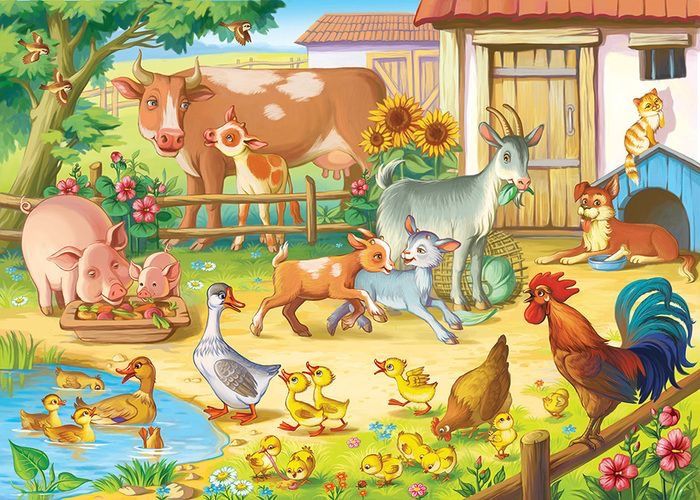 Dzień dobry przedszkolaki!Jak minął Wam dzień?Zobaczcie jak wiosną na wiejskim podwórku wesoło!Wszystkie zwierzątka cieszą się, że przyszła wiosna.Popatrz na obrazek i zastanów się:- Które zwierzątko według Ciebie jest najbardziej wesołe?- Które radośnie bryka?Oczywiście, że tak. Masz rację!- Czy potrafisz policzyć, ile kaczek pływa w stawie?Dzisiaj zwierzątka zapraszają do wspólnej zabawy przedszkolaki z naszego przedszkola. Wiosenna gimnastyka buzi i języka.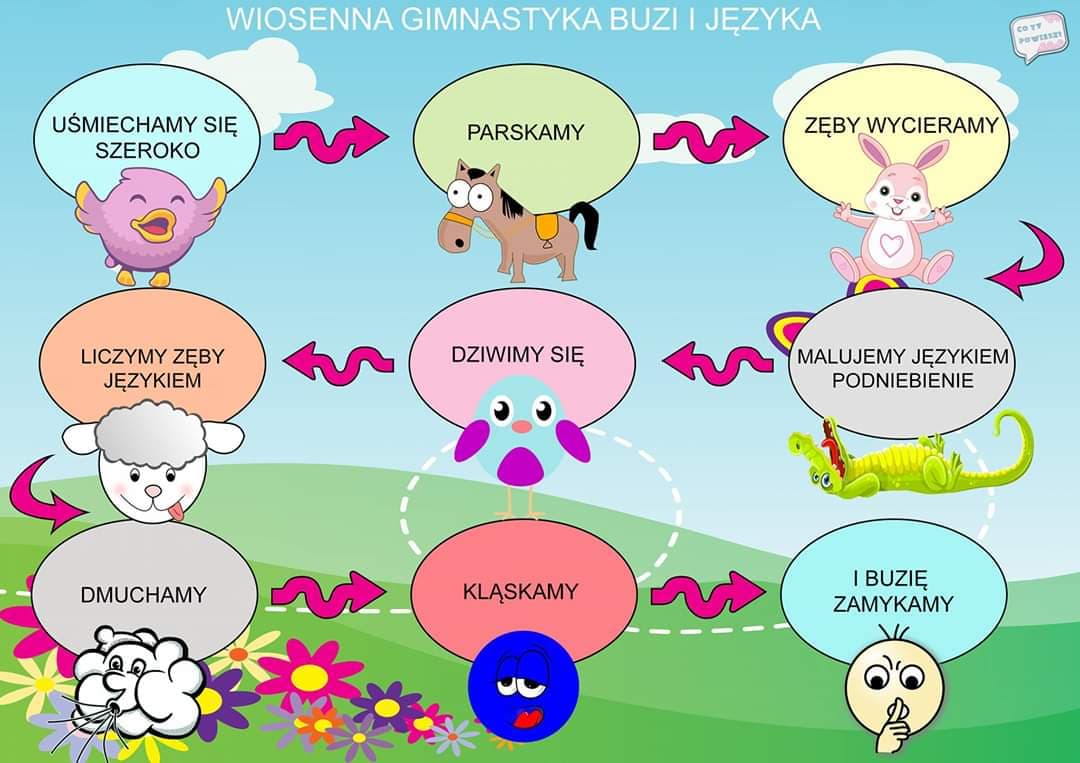 Świetnie wykonałeś zadanie.Jeszcze raz popatrz na obrazek z wiejskiego podwórka.- Jakie zwierzątko siedzi sobie na dachu budy? Tak oczywiście, to kotek.Jeśli masz ochotę obejrzyj film i wykonaj takiego kotka.Poproś o pomoc rodzica.https://www.facebook.com/papermagicreny/videos/872675043182196/Świetna robota.Teraz troszkę wspólnie ze zwierzątkami poruszamy się.Czy jesteś gotowy?ZACZYNAMY!!!Ćwiczenia gimnastyczne - link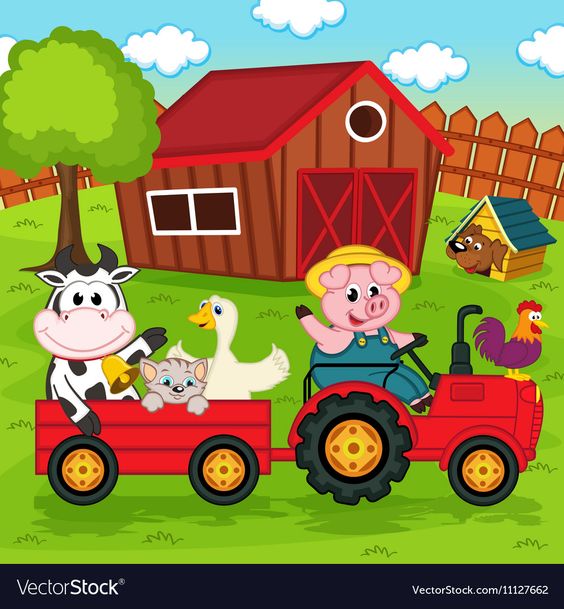 DO ZOBACZENIA W PONIEDZIAŁEK